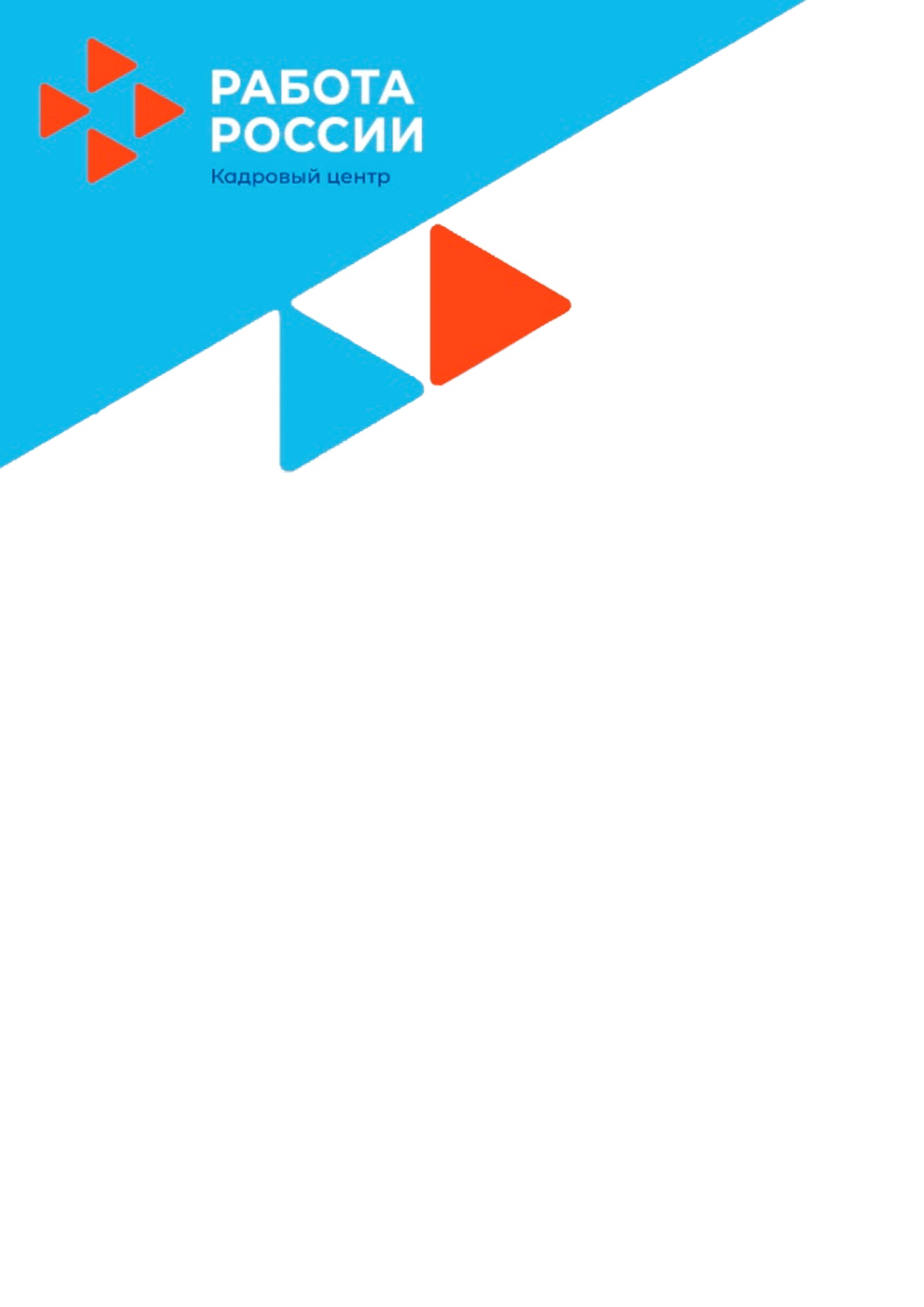 Организация временного трудоустройства несовершеннолетних граждан в возрасте 
от 14 до 18 лет 
в свободное от учебы времяПЕРЕЧЕНЬ ДОКУМЕНТОВ ДЛЯ ТРУДОУСТРОЙСТВА:Паспорт;Медицинская справка по форме 086-У (Обратите внимание! В пункте "Заключение врача о профессиональной пригодности" обязательно должен быть ДОПУСК к работе в следующей формулировке: "Годен(а) к работе");Справка о реквизитах банковской карты, открытой на имя подростка (обратите внимание, чтобы ФИО были указаны полностью, без сокращений);Страховое свидетельство пенсионного фонда (СНИЛС).Идентификационный номер налогоплательщика (ИНН).ДОПОЛНИТЕЛЬНО для 14-ти летних необходимо предоставить:Копия свидетельства о рождении;Копия паспорта родителя;Копия паспорта несовершеннолетнего;Справка с места учебы;Справка с места жительства;Копия медицинской справки по форме 086-У ОФОРМЛЕНИЕ НА РАБОТУ ПОДРОСТКОВ, 
НЕ ДОСТИГШИХ 16 ЛЕТ НА МОМЕНТ ТРУДОУСТРОЙСТВА, ПРОИЗВОДИТСЯ ТОЛЬКО В ПРИСУТСТВИИ 
ОДНОГО ИЗ РОДИТЕЛЕЙОБРАТИТЕ ВНИМАНИЕ!!! 
Если вы получаете пенсию по потере кормильца или осуществляете уход за инвалидами 1 группы, детьми-инвалидами в возрасте до 18 лет, престарелыми гражданами, старше 80-летнего возраста, то на период трудоустройства пенсия или компенсационные выплаты прекращают выплачиваться. Для разъяснений по данному вопросу вам необходимо обратиться в территориальное отделение Пенсионного фонда.Оформление на работу происходит ТОЛЬКО при наличии ВСЕХ требуемых документов, оформленных на имя несовершеннолетнего.